MINUTES OF THE PARISH MEETING HELD ON MONDAY 5th FEBRUARY 2018 AT ST. JOHN’S CHURCH HALL, LOSTOCK GRALAMPart I –Public PresentThe meeting commenced at 7.30p.m.PRESENT:	Parish Councillors M Litton, J Beasant, L Edgeley, T Smith, T Hodges, P Kelly  and V Yarwood.IN ATTENDANCE:	L Sandison, Clerk.ALSO PRESENT:	PCSO Hambleton and 9 members of the public.PUBLIC FORUM-A member of the public asked the Parish Council to consider requesting another post box from the Royal Mail, as there is currently only one outdoor post box on the Townshend Rd side of the village and one inside Bargain Booze which is only available in shop hours. -Liz Wood reported that a black bin liner full of food produce has been left in a play area bin.-The Clerk will contact the Co-op to request that waste food be locked away. -A complaint was received regarding overflowing bins and litter on the Cheshire Limes.-The Clerk will contact Streetscene and the Managing Agents at the Cheshire Limes.-A member of the public enquired about wood burning stove regulations.-The Clerk will investigate whether there are any enforceable laws regarding the matter.-A complaint was received regarding a vehicle blocking a residents driveway. The resident contacted 101 several times to raise the issue.  The officer confirmed that the matter had been investigated and that they saw no reason why the resident could not exit their driveway. Job No 557 Officer 5428.-A complaint was re-raised concerning the grids on School Lane.-The Clerk will arrange a meeting with CWAC Highways and the resident to resolve the ongoing complaint.Report from Cllr P Kelly:-Speeding on Manchester Road remains an issue.-Bellway needs to remove surplus paving flags and iron bars which have been left at the Cheshire Limes Estate.-The bin emptying frequency needs increasing.-Recycle lorries often spill litter due to the hatches being left open when the lorries are in motion.-A litter pick is required at the Cheshire Limes.-Lorries bounce up onto the curb and flatten the ground at the commercial units on the Cheshire Limes.-RTC at the gyratory.-No reponse received regarding 320 Manchester Road coplaint.-Path needed from Manchester Road to the back of the Co-op.-The Post Office often has long queues due to only one serving point being open at a time.Report from Cllr V Yarwood:-Bellway has now finished their development on the Cheshire Limes however the road and pavements have been left in a dangerous condition.APOLOGIES FOR ABSENCERESOLVED to accept apologies from Councillor L Kelly.DECLARATIONS OF INTERESTCllr L Edgeley declared an interest in CG Services Cheshire Ltd.ACCEPTANCE OF MINUTESRESOLVED to accept the minutes of the Parish Council meeting held on Monday 8th January 2018.PROGRESS REPORT-Grids on School Lane – this has been re-reported ref 4811138 15/01/2018. The Clerk will arrange a meeting with CWAC Highways to resolve the matter.-Stubbs Lane footpath update ref 101004779249 27/06/2017 – Mark Stocks still chasing.-Highfield Avenue potholes have been reported ref 4811139 15/01/2018.-Blocked drain outside Motorite has been reported ref 4811133 15/01/2018.-Manhole outside 320 Manchester Road has been reported ref 4811123 15/01/2018.-The Clerk is trying to establish who is responsible for the grassed area from the Co-op to Manchester Rd. Buzz Communications Ltd purchased the retail units however it would appear on the transfer plan that the grassed area was not included in the sale. The Clerk has referred back to David Hawkin at CDP Ltd.COMMERCIAL DEVELOPMENT PROJECTS UPDATEThe Clerk, Chairman and Vice Chairman are to meet with Chambers Fletcher Solicitors on Friday 9th February at 3.30pm to finalise the land transfer from CDP Ltd to the Lostock Gralam Parish Council in respect of the play area and Community centre on Stubbs Lane.COMPLAINTS RECEIVEDComplaints received regarding dog fouling.  Cllr Stocks agreed to fund two further bins from his member’s budget for 2018/19. Possible locations to be confirmed however suggested areas are Packhorse Close alleyway and at the Cheshire Limes play area.Dog fouling remains an issue on School Lane and Stubbs Lane.  The Clerk will contact CWAC to enquire about possible solutions.The Clerk will enquire about possible traffic calming methods for Stubbs Lane and Townshend Road.DEFIBRILLATOR LOCATIONThe Parish Council RESOLVED that an ideal location for the public defibrillator would be next to or near to the Chemist on Manchester Road.The Clerk will write to request consent to install a defibrillator on the outside wall of the Chemist.REPORT FROM THE POLICEPCSO Phil Hambleton gave the following report:-Female arrested for drunk driving on fryer Road.-Theft of meat at the Co-op.- Three reports of a vehicle blocking a driveway.-Complaint received regarding Lodge Lane access.-12 caught speeding over 2 sessions.REPORT FROM CHESHIRE WEST AND CHESTER COUNCILLORSCouncillor Mark Stocks gave the following report:- Cllr Stocks has ‘called in’ planning application 17/05478/S73.- CWAC Highways are struggling to keep up with pothole and drainage complaints.- Barron’s Quay is now completed; the task now is to attract businesses to the area.  The money used to fund Baron’s Quay is a ring fenced loan and is not currently impacting on Council Tax.-Council Tax is set to increase 5% which is disappointing considering the level of service currently being delivered. -Council Tax spending has been focused on Adult social care and Children’s services.PLAY AREAS AND INSPECTIONS-HAGS SMP Ltd is scheduled to carry out essential repair work at the Stubbs Lane play area on 2nd February.-The ‘Children’s Play Area No Dogs Allowed’ signs have been received.-The PC and Community Centre Association agreed to meet at the Community Centre on Saturday 10th February at 12.00 noon to discuss the football pitch going forward and a possible MUGA consultation.REPORT FROM THE CLERK-Manchester Airport would like to invite two Councillors to their Manchester Airport site on Tuesday 6th March 2018.  They will be running three sessions:Morning meeting 09:30-12.00 hrs.Afternoon meeting 14:00-16:30 hrs.Evening meeting 18:00-17:30hrs.Cllr T Hodges has agreed to attend the afternoon session.-The Clerk and Cllr Pete Kelly attended an HS2 update meeting on Tuesday 16th January. A verbal update was given.-The Clerk took part in a webinar for "PKF Littlejohn LLP - 2017/18 External Auditor Update for Smaller Authorities".-The Clerk and Chairman attended a planning meeting on Tuesday 30th January. A verbal update was given.-The Council RESOLVED to renew the Mid Cheshire Rail Users Association subscription of £20.00.-The Clerk has notified Chief Constable McCormick that the Lostock Gralam Parish Council stands by its decision made on 6th November 2017 not to part fund a PCSO for 2018/19.-The next Lostock Sustainable Energy Plant (Lostock SEP) Local Liaison Committee meeting will take place on Thursday 1st March at 2.00pm at the Lostock Works site.-The Clerk has now received a copy of David Marshall’s public liability insurance in preparation for his Military Fitness Class at the Community Centre grounds.-The Clerk has contacted CWAC about further flower planters for the parish.-Parish Council meetings will continue to be held in the Church Hall for 2018/19.PLANNING APPLICATIONS & DECISIONSThe Council considered the following planning applications and RESOLVED to respond as below:ACCOUNTS- The Clerk confirmed that the Current account balance is £7,922.61 and that the Deposit account balance is £40,093.82.-It was RESOLVED to accept payment of the following accounts.COUNCILLORS’ REPORTS & FUTURE AGENDA ITEMSTo include a Section 2 for Private and Confidential Business.The meeting finished at 8.50pmDATE AND TIME OF NEXT MEETINGThe next Parish Council meeting will be held on Monday 5th March 2018 in the Lostock Gralam Church Hall at 7.30 p.m.  SECTION 2Private and Confidential discussion.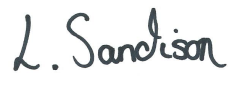 cdAPPLICATIONSAPPLICATIONS17/05478/S73-Variation of condition 1 of planning permission 17/01678/s73-Lostock Works, Griffiths Rd.-Councillors were consulted via email, the Clerk gave a brief update about the response sent to CWAC Planning.-Comments by 29/01/201818/00200/FUL-65 bed retirement facility with communal facilities and associated landscaping. Change of use from B1 to C3.- Land At Cheshire Avenue Lostock Gralam Northwich-Approval with the following conditions:1. Each apartment should have at least one parking space.2. The land earmarked for a nursery should be made good and landscaped rather than being left until construction starts.-Environmental Permitting Consultation - The Birches Crematorium and Remembrance Park, Birches Lane, Lostock Green.-The company known as All Faiths Limited has applied to Cheshire West and Chester Council for an Environmental Permit to carry out activities under the above mentioned legislation, namely the cremation of human remains.-Comments by 23rd February to the below email address:-EnvironmentalProtection@cheshirewestandchester.gov.ukDECISIONSDECISIONS17/05345/FUL- Single storey side extension, replacement of existing garage with new garage/home office and extension of existing 1.8m side boundary fence to 2.1m with trellis.- 22 School Lane, Lostock Gralam, Northwich-Approval17/05173/FUL- Change of use from carpet retail showroom to veterinary clinic.- Unit 5 469 Manchester Road, Lostock Gralam-Approval17/04823/FUL-Single storey front extension-2, Warren Avenue, Lostock Gralam, Northwich, Cheshire-Approval17/01434/FUL-Residential development of 15 dwellings - amendment to application 16/01373/FUL -411 Manchester Road, Lostock Gralam, Northwich -Approval17/04385/FUL-Demolition of single-storey extension to the rear and erection of single-storey rear extension with mono-pitched roof, hard surfacing to front garden area for off-street parking area at front, with drop-kerb to pavement. - 4 Arthur Street Lostock Gralam Northwich CW9 7PR-ApprovalChq no. PayeeAmount300498The Sign Shed Ltd£211.44300500C G Services Cheshire Ltd    £212.00 300499St. John the Evangelist Lostock Gralam Church Hall Ass.£264.00300501Mid Cheshire Rail Users Ass.£20.00